Lowcountry Language Academy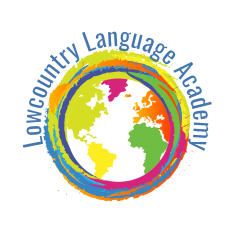 www.Lowcountrylanguage.com843.442.5683681 McCants  Dr, Mt Pleasant, SC 29464(Located at Coastal Christian Preparatory School)Summer Camp Registration 2018Our  exciting camps will engage our amigos to explore the Spanish culture and language while  playing. Campers will work with natural materials and clay to make unique projects.  Children will have a blast learning Spanish while doing science experiments, cooking, playing and learning about the Latin culture, the animals and their habitats. We will also have creative movement classes and our amigos from Soccer Shots will visit us. Our campers will enjoy a water and mud day !!Waiting list: Select the camp you would like your child to attend if space becomes available, check  the box on the waiting list column. Please send registration w/o a payment.  Supplies and snacks are included. Please send lunch (peanut free) What to wear? play clothes, tennis shoes What to bring? Healthy  lunch ( peanut free) labeled bottle of water, change of clothes and towel *You must pay in full to hold your spot for each campChild’s Last Name ________________________________ Child’s First Name_____________________________________________Session  Dates______________________________________   Session Name ____________________________________________Date of Birth____________________________ Age ________________Grade____________________________________________Best contact number __________________________________________________________________________________________Address___________________________________________________ City________________________ Zip code_______________Mother’s Name_________________________________ Work Phone____________________________________________________Cell Phone_____________________________________ E Mail Address ________________________________________________Father’s name __________________________________Work Phone___________________________________________________Cell Phone_____________________________________ E Mail address ________________________________________________Please list two people that will be available to pick up your child Name_________________________________________ Home phone_____________________ cell Phone_____________________Name_________________________________________ Home phone_____________________ cell Phone_____________________Allergies/ Medical conditions____________________________________________________________________________________I give permission to my son/daughter to prepare and consume food during the course of the camp     _________ Yes     _________ NoI give permission to post pictures or videos of my child in social media                                                  _________ Yes     _________ No Physician _____________________________________________________ Physician’s number _____________________________Hospital ____________________________________________________________________________________________________In case of emergency please notify: _________________________________________________ Phone ______________________Comments:_________________________________________________________________________________________________Afternoon care are available with Costal Christian Preparatory School to registered campers only. Care up to 1:00- 3:30 pm is $20/day or 1:00-5:30 pm is $30/day. Afternoons will be spent on campus and include planned activities, crafts, games, and playtime outside and/or in the gym. Rest time will be offered for those that need it. If your child sleeps, you will need to provide a mat and blanket. Please add in comments the days and time.  Extended care will not be in Spanish. Do not included payment with this registration. Complete registration form and waiver along with full payment, should be submitted to the school office Attention: Lowcountry Language Academy or mail to Lowcountry Language Academy 681 MacCants Drive Mount Pleasant, SC 29464Session Description DatesTimeCost Age I wish to register my child to WaitinglistFiesta en la PlazaJoin us in signing  and dancing for our Fiesta Spanish Immersion Camp inspired by Latin rhythms  We will be exploring music instruments and dancing June 4 to June 89:00 am to 1:00 pm*170.003 to 7 years oldThe Latin MarketLet' s explore Latin food! We will be venturing through South America and exploring their culture through their delicious dishesJune 11 toJune  159:00 am to1:00 pm*$1703 – 7 years oldFullPirate Explorers Join our Pirate Spanish Immersion Camp to venture the fantastic world of the Caribbean sea.June 18 toJune 229:00 am to1:00 pm*$1703 – 7 years oldFull